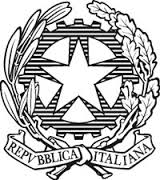 ISTITUTO COMPRENSIVO “FALCONE e BORSELLINO”UNITA’ DI APPRENDIMENTO N. 2DALLA PROGRAMMAZIONE ANNUALE D’ISTITUTOLuogo, data										GLI INSEGNANTIAnno scolasticoClassePlessoQuadrimestreTempi2017-20181^Villa S. AntonioColliAppignanoOffidaCastoranoSecondoFebbraio, Marzo, Aprile, Maggio, Giugno.TITOLODISCIPLINA/ESCOPRIRE GLI ESSERI VIVENTI E NON VIVENTISCIENZE TRAGUARDI DI COMPETENZA (vedi Indicazioni Nazionali)COMPETENZE CHIAVE EUROPEECOMPETENZE CHIAVE DI CITTADINANZACOMPETENZE SPECIFICHEOBIETTIVI D’APPRENDIMENTOOBIETTIVI SPECIFICIA. COMUNICARE NELLA MADRELINGUAC. COMPETENZA MATEMATICA E COMPETENZE DI BASE IN SCIENZA E TECNOLOGIAD. COMPETENZA DIGITALEE. IMPARARE AD IMPARAREF. COMPETENZE SOCIALI E CIVICHE G. SPIRITO DI INIZIATIVA E IMPRENDITORIALITÀH. CONSAPEVOLEZZA ED ESPRESSIONE CULTURALEA1- COMUNICARE E COMPRENDERE C1- ACQUISIRE ED INTERPRETARE L’INFORMAZIONEC2- INDIVIDUARE COLLEGAMENTI E RELAZIONIC3- RISOLVERE PROBLEMID1- COMUNICARED2- ACQUISIRE ED INTERPRETARE L’INFORMAZIONEE1- IMPARARE AD IMPARARE E2- ACQUISIRE ED INTERPRETARE L’INFORMAZIONEE3- INDIVIDUARE COLLEGAMENTI E RELAZIONIF1- COLLABORARE E PARTECIPAREF2- AGIRE IN MODO AUTONOMO E RESPONSABILE F3- COMUNICAREG1- PROGETTAREG2- RISOLVERE PROBLEMIH1- COMUNICARE E COMPRENDEREH2. RAPPRESENTAREESPLORARE E DESCRIVERE OGGETTI E MATERIALI1- Esplora i fenomeni con un approccio scientifico; osserva e descrive lo svolgersi dei fatti, formula domande e realizza semplici esperimenti.OSSERVARE E SPERIMENTARE SUL CAMPO2-Riconosce, descrive ed espone i fenomeni principali del mondo fisico e biologico; utilizza un linguaggio appropriatoL’UOMO, I VIVENTI E L’AMBIENTE3- Rispetta l’ambiente e il proprio corpo e ne ha cura.ESPLORARE E DESCRIVERE OGGETTI E MATERIALI1a-Individuare struttura, qualità, proprietà, funzioni e modi d’uso di semplici oggetti e materiali.OSSERVARE E SPERIMENTARE SUL CAMPO2a- Osservare e descrivere i momenti significativi nella vita di piante ed animali ed individuare somiglianze e differenze nei percorsi di sviluppo.L’UOMO, I VIVENTI E L’AMBIENTE3a.- Riconoscere le diversità dei viventi.3b.-Riconoscere e descrivere le caratteristiche del proprio ambiente.Si confermano gli obiettivi della precedente UDA2a.1- Osservare e descrivere semplici esperimenti legati al vissuto e alla trasformazione di elementi naturali2a.2- Descrivere animali e piante mettendo in evidenza differenze e somiglianze facili da cogliere.3a.1- Conoscere le caratteristiche degli esseri viventi e non viventi.3b.1- Conoscere ed assumere atteggiamenti di cura verso l’ambiente circostante.CONTENUTIOsservazione diretta dei mutamenti stagionali.Descrizione di animali e piante, evidenziando differenze e somiglianze.Distinzione di esseri viventi e non viventi. Osservazioni, raccolta di materiali, piccoli esperimenti di semina.Scoperta del ciclo vitale di alcune piante e di animali noti.Rispetto del proprio corpo e dell’ambiente circostante.RACCORDI DISCIPLINARILingua italiana: ampliare il lessico ed esporre correttamente osservazioni ed esperienzeStoria: seguire l’ordine logico temporale nella realizzazione di esperimentiTecnologia: utilizzare i cinque sensi per esplorare la realtà circostante.Immagine:rappresentazione grafica di esperienze vissute.MODALITA’ DI OSSERVAZIONE  E VERIFICAMODALITA’ DI OSSERVAZIONE  E VERIFICACriteri: - prove individuate durante l’anno scolastico                                                             - rispondenza tra le prove proposte e le attività effettivamente                  svolteCriteri: - prove individuate durante l’anno scolastico                                                             - rispondenza tra le prove proposte e le attività effettivamente                  svoltePROVE SCRITTEPROVE ORALIPROVE ORALIPROVE PRATICHE Temi relazioni riassunti questionari aperti prove oggettiveprove oggettive condivise testi da completareesercizi soluzione problemi …………………………….. ……………………………..colloquio ins./allievo relazione su percorsi  effettuati interrogazioni  discussione collettiva …………………………….. …………………………….colloquio ins./allievo relazione su percorsi  effettuati interrogazioni  discussione collettiva …………………………….. ……………………………. prove grafiche prove test motori prove vocali prove strumentali prove in situazione …………………………….. ……………………………. osservazione direttaCRITERI OMOGENEI DI VALUTAZIONECRITERI OMOGENEI DI VALUTAZIONECRITERI OMOGENEI DI VALUTAZIONECOMUNICAZIONECON LE FAMIGLIE livello di partenzaevoluzione del processo di apprendimentometodo di lavoro impegno partecipazione autonomia rielaborazione personale ……………………………… livello di partenzaevoluzione del processo di apprendimentometodo di lavoro impegno partecipazione autonomia rielaborazione personale ……………………………… livello di partenzaevoluzione del processo di apprendimentometodo di lavoro impegno partecipazione autonomia rielaborazione personale ……………………………… colloqui comunicazioni sul diario invio verifiche invio risultati ……………………………………….